В целях определения оплаты труда руководителей муниципальных учреждений, в соответствии со статьей 144 Трудового кодекса Российской Федерации, решением Сосновоборского городского Совета депутатов от 21.12.2016 № 15/64-р «О системах оплаты труда работников муниципальных учреждений города Сосновоборска», на основании письма Управления образования администрации города Сосновоборска от 17.01.2023 № 62 руководствуясь ст. ст. 26, 38 Устава города Сосновоборска Красноярского края,ПОСТАНОВЛЯЮВнести в постановление администрации города от 16.05.2017 № 615 «Об утверждении Положения об оплате труда руководителей муниципальных автономных образовательных учреждений, подведомственных управлению образования администрации города Сосновоборска» (далее – Положение) следующее изменение:пункт 4.7.4. раздела 4 Положения изложить в новой редакции:« 4.7.4. При выплатах по итогам работы учитываются:организация участия работников, обучающихся в конкурсах, мероприятиях;подготовка образовательного учреждения к новому учебному году;организация и проведение важных работ, мероприятий;участие в инновационной деятельности;выполнение муниципального задания;результаты мониторинга эффективности управленческой деятельности руководителей образовательных организаций (далее – ОО);наличие условий для государственно-общественного управления образовательной организацией;эффективность деятельности руководителя по итогам работы.Размер выплат по итогам работы за период (месяц, квартал, год) руководителям учреждений, определяется согласно приложению № 7 к настоящему Положению.Выплаты по итогам работы за период (месяц, квартал, год) предельным размером не ограничены и устанавливаются в пределах установленного фонда оплаты труда.»1.2. приложение № 4 к Положению изложить в редакции согласно Приложения 1 к настоящему Постановлению;1.3. приложение № 7 к Положению изложить в редакции согласно Приложения 2 к настоящему Постановлению.Настоящее Положение вступает в силу в день, следующий за днем его официального опубликования в городской газете «Рабочий», и распространяется на правоотношения, возникшие с 01.01.2023.Контроль за исполнением постановления возложить на заместителя Главы города по социальным вопросам (Романенко Е.О.).Глава города Сосновоборска                                                           А.С. КудрявцевПриложение 1к постановлению администрации городаот 31.01.2023 №118ВИДЫ ВЫПЛАТ СТИМУЛИРУЮЩЕГО ХАРАКТЕРА,РАЗМЕР И УСЛОВИЯ ИХ ОСУЩЕСТВЛЕНИЯ, КРИТЕРИИОЦЕНКИ РЕЗУЛЬТАТИВНОСТИ И КАЧЕСТВА ДЕЯТЕЛЬНОСТИУЧРЕЖДЕНИЙ ДЛЯ РУКОВОДИТЕЛЕЙ УЧРЕЖДЕНИЙ1. Общеобразовательные учреждения2. Дошкольные образовательные учрежденияПриложение 2к постановлению администрации городаот 31.01.2023 №118РАЗМЕР ВЫПЛАТ ПО ИТОГАМ РАБОТЫ РУКОВОДИТЕЛЯМ УЧРЕЖДЕНИЙ <*> Без учета повышающих коэффициентов.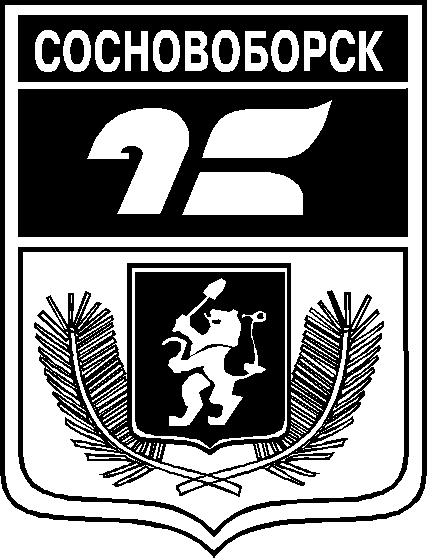 АДМИНИСТРАЦИЯ ГОРОДА СОСНОВОБОРСКАПОСТАНОВЛЕНИЕ31 января 2023                                                                                                                         № 118О внесении изменений в постановление администрации города от 16.05.2017 № 615 «Об утверждении Положения об оплате труда руководителей муниципальных автономных образовательных учреждений, подведомственных управлению образования администрации города Сосновоборска»Критерии оценки эффективности и качества деятельности учрежденияУсловияУсловияПредельный размер выплат к окладу, (должностному окладу), ставке заработной платы Критерии оценки эффективности и качества деятельности учреждениянаименованиеиндикаторПредельный размер выплат к окладу, (должностному окладу), ставке заработной платы 1234Выплаты за важность выполняемой работы, степень самостоятельности и ответственности при выполнении поставленных задачВыплаты за важность выполняемой работы, степень самостоятельности и ответственности при выполнении поставленных задачВыплаты за важность выполняемой работы, степень самостоятельности и ответственности при выполнении поставленных задачВыплаты за важность выполняемой работы, степень самостоятельности и ответственности при выполнении поставленных задачОбеспечение стабильного функционирования учрежденияобеспечение санитарно-гигиенических условий образовательного процесса; обеспечение санитарно-бытовых условий, выполнение требований пожарной и электробезопасности, охраны трудаотсутствие предписаний контролирующих и надзорных органов или устранение предписаний в установленные сроки, в том числе в рамках ведомственного контроля, в соответствии с планом проверок (ежеквартально)10%Обеспечение стабильного функционирования учрежденияобеспечение безопасных и комфортных условий для организации образовательного процесса отсутствие травм, несчастных случаев(с работниками, с обучающимися) (ежеквартально)10%Обеспечение стабильного функционирования учрежденияматериально-техническая, ресурсная обеспеченность образовательного процессав соответствии с требованиями действующего законодательства (ежеквартально)5%Обеспечение стабильного функционирования учрежденияэффективность финансово-экономической деятельностиИсполнение плана ФХД, (1раз в год)10%Обеспечение стабильного функционирования учрежденияэффективность финансово-экономической деятельностисвоевременность и качественное проведение текущих и капитальных ремонтов, в соответствии с планом10%Обеспечение стабильного функционирования учрежденияэффективность финансово-экономической деятельностиПривлечение внебюджетных средств (гранты, спонсорская помощь, конкурсы и пр.), (ежеквартально)5%Обеспечение стабильного функционирования учрежденияобеспечение сохранности имущества в соответствии с нормативными сроками эксплуатации100%(акты по результатам проведенной инвентаризации)5%Эффективность реализуемой кадровой политикиУкомплектованность кадрамиотсутствие вакансий (ежеквартально)10%Эффективность реализуемой кадровой политикиНаличие квалифицированных педагогических кадровне менее 20% педагогов имеют высшую квалификационную категорию (ежеквартально)10%Наличие кадрового резерва работников, претендующих на замещение должности заместителя руководителя образовательного учрежденияНе менее 10% работников, состоящих в кадровом резерве, имеют квалификацию (профессиональную подготовку), предусмотренную квалификационными требованиями (ежеквартально)5%Выплаты за интенсивность и высокие результаты работыВыплаты за интенсивность и высокие результаты работыВыплаты за интенсивность и высокие результаты работыВыплаты за интенсивность и высокие результаты работыОбеспечение развития учрежденияУчастие руководителя образовательного учреждения в профессиональных конкурсахНаличие подтверждения участия, призового места по уровням (ежеквартально):Обеспечение развития учрежденияУчастие руководителя образовательного учреждения в профессиональных конкурсахрегиональный5%Обеспечение развития учрежденияУчастие руководителя образовательного учреждения в профессиональных конкурсахвсероссийский и выше10%Обеспечение развития учрежденияУчастие педагогов, обучающихся в региональных, межрегиональных, всероссийских, международных конкурсах, мероприятиях наличие призового места на следующих уровнях (ежеквартально): Обеспечение развития учрежденияУчастие педагогов, обучающихся в региональных, межрегиональных, всероссийских, международных конкурсах, мероприятиях муниципальном5%Обеспечение развития учрежденияУчастие педагогов, обучающихся в региональных, межрегиональных, всероссийских, международных конкурсах, мероприятиях Региональном10%Обеспечение развития учрежденияУчастие педагогов, обучающихся в региональных, межрегиональных, всероссийских, международных конкурсах, мероприятиях всероссийском, международном15%Обеспечение развития учрежденияВедение экспериментальной работы наличие статуса базовой площадки, эффективная реализация плана работы БП, тиражирование опыта (ежеквартально)10%Обеспечение развития учрежденияДостижения педагогов, работающих с детьми с ОВЗ в конкурсах по направлению работыПризовые места педагогов в конкурсах по направлению работы, (ежеквартально)10%Обеспечение развития учрежденияДостижения обучающихся с ОВЗ в конкурсах, смотрах, конференциях, соревнованияхналичие публикаций, выступлений, статуса призеров и победителей, (ежеквартально)10%Обеспечение развития учрежденияЭффективная реализация плана воспитательной работы, отсутствие правонарушений, совершенных обучающимися0, (ежеквартально)5%Обеспечение развития учрежденияВовлечение обучающихся в физическую культуру и спорт, содействие развитию системы ГТО реализация дополнительных общеобразовательных программ в области физической культуры и спорта, участие в системе ГТО (ежеквартально)10%Содействие муниципалитету в реализации государственной политики в области образованияПроведение муниципальных мероприятий, муниципальных этапов региональных мероприятийПо факту в соответствии с муниципальным заданием и сверх него15%Содействие муниципалитету в реализации государственной политики в области образованияРезультативность ведения профориентационной работыПо результатам мониторинга (1 раз в год)10%Выплаты за качество выполняемых работВыплаты за качество выполняемых работВыплаты за качество выполняемых работВыплаты за качество выполняемых работРезультативность деятельности учрежденияОсвоение образовательной программы по результатам оценочных процедур   Достижение базового уровня и выше50 %70% (ежеквартально) 10%25%Результативность деятельности учреждениявключенность в рейтинг по итогам оценки деятельности учреждения, результативность участия в оценочных и мониторинговых процедурахналичие свидетельств признания высокого качества деятельности учреждения со стороны других организаций, учреждений, ведомств, органов власти (1 раз в год)10%Эффективность управленческой деятельностиэффективное использование инфраструктуры учреждения в области физической культуры и спорта во внеурочное времяфункционирование в учреждении школьных спортивных клубов, и иных занятий в области физической культуры, и иных занятий в области физической культуры и спорта во внеурочное время (1 раз в год)5%Эффективность управленческой деятельностипризнание заслуг, высокого качества деятельности учреждения другими организациями, учреждениями, ведомствами, органами власти, отдельными гражданамиосвещение в СМИ деятельности учреждения, способствующей формированию положительного имиджа учреждения, ведение официального сайта, страниц учреждения в социальных сетях (ежеквартально)5%Эффективность управленческой деятельностиотсутствие замечаний надзорных органов и органов ведомственного контроля в части нарушений требований законодательства0 (ежеквартально)10%Эффективность управленческой деятельностиотсутствие обоснованных обращений граждан по поводу конфликтных ситуаций в организации0 (ежеквартально)10%Соответствие локальных актов учреждения нормам действующего законодательстваотсутствие замечаний к локальным нормативным актам (по результатам проверок органом ведомственного контроля)05%Критерии оценки эффективности и качества деятельности учрежденияУсловияУсловияПредельный размер выплат к окладу (должностному окладу), ставке заработной платыКритерии оценки эффективности и качества деятельности учреждениянаименованиеИндикатор, кратностьПредельный размер выплат к окладу (должностному окладу), ставке заработной платы1234Выплаты за важность выполняемой работы, степень самостоятельности и ответственности при выполнении поставленных задачВыплаты за важность выполняемой работы, степень самостоятельности и ответственности при выполнении поставленных задачВыплаты за важность выполняемой работы, степень самостоятельности и ответственности при выполнении поставленных задачВыплаты за важность выполняемой работы, степень самостоятельности и ответственности при выполнении поставленных задачСоздание условий для осуществления образовательного процессаматериально-техническая, ресурсная обеспеченность образовательного процессав соответствии с требованиями действующего законодательства (ФГОС ДО, концепция и пр.), (ежеквартально)10%Создание условий для осуществления образовательного процессаобеспечение санитарно-гигиенических условий образовательного процесса; обеспечение санитарно-бытовых условий, выполнение требований пожарной и электробезопасности, охраны трудаотсутствие предписаний контролирующих и надзорных органов или устранение предписаний в установленные сроки, в том числе в рамках ведомственного контроля, в соответствии с планом проверок10%Создание условий для осуществления образовательного процессаукомплектованность педагогическими кадрами, их качественный составСоздание условий для профессионального роста и развития педагогов (участие в форумах, проектах, и пр.), (ежеквартально)10%Создание условий для осуществления образовательного процессаэффективность финансово-экономической деятельностиИсполнение плана ФХД, (1 раз в год)10%Создание условий для осуществления образовательного процессаэффективность финансово-экономической деятельностисвоевременность и качественное проведение текущих и капитальных ремонтов, в соответствии с планом10%Создание условий для осуществления образовательного процессаэффективность финансово-экономической деятельностиПривлечение внебюджетных средств (гранты, спонсорская помощь, конкурсы и пр.), (ежеквартально)5%Сохранение здоровья обучающихся в учрежденииорганизация обеспечения воспитанников горячим питанием отсутствие обоснованных жалоб, соблюдение утвержденного меню, (ежеквартально)5%Сохранение здоровья обучающихся в учреждениисоздание и реализация программ и проектов, направленных на сохранение здоровья детейотсутствие динамики увеличения числа хронических и сезонных заболеваний обучающихся, (ежеквартально)5%Выплаты за интенсивность и высокие результаты работыВыплаты за интенсивность и высокие результаты работыВыплаты за интенсивность и высокие результаты работыВыплаты за интенсивность и высокие результаты работыОбеспечение качества образования в учрежденииучастие в инновационной деятельности, ведение экспериментальной работыподтверждение результативности экспериментальной деятельности (сертификат, публикация в журнале, отзыв и пр.), (ежеквартально)15%Обеспечение качества образования в учрежденииучастие в инновационной деятельности, ведение экспериментальной работыналичие статуса ГБП, инновационной площадки на региональном и федеральном уровне, наличие статуса учреждения опережающего внедрения, победы педагогов в профессиональных конкурсах, (1раз в год)15%Обеспечение качества образования в учреждениидостижения педагогов в профессиональных конкурсахПризовые места педагогов в профессиональных конкурсах, (ежеквартально)15 %Обеспечение качества образования в учреждениидостижения педагогов, работающих с детьми с ОВЗ в конкурсах по направлению работыПризовые места педагогов в конкурсах по направлению работы, (ежеквартально)15 %Обеспечение качества образования в учреждениидостижения обучающихся в конкурсах, смотрах, конференциях, соревнованияхналичие публикаций, выступлений, статуса призеров и победителей, (ежеквартально)10%Обеспечение качества образования в учреждениидостижения обучающихся с ОВЗ в конкурсах, смотрах, конференциях, соревнованияхналичие публикаций, выступлений, статуса призеров и победителей, (ежеквартально)15 %Содействие муниципалитету в реализации государственной политики в области образованияорганизация и проведение муниципальных мероприятий для обучающихся и педагоговВ соответствии с муниципальным заданием и сверх него10%Сохранность контингента обучающихсянаполняемость групп в течение года в соответствии с планом комплектованиядвижение детей в пределах 1 – 2% от общей численности, (ежеквартально)5%Выплаты за качество выполняемых работВыплаты за качество выполняемых работВыплаты за качество выполняемых работВыплаты за качество выполняемых работЭффективность управленческой деятельностидостижение показателей, характеризующих управление качеством образованияболее 70%, (1 раз в год)10%Эффективность управленческой деятельностиотсутствие обоснованных обращений граждан по поводу конфликтных ситуаций0, (ежеквартально)5%Эффективность управленческой деятельностисвоевременность и достоверность предоставляемых сведений100% (ежеквартально)10%Эффективность управленческой деятельностипризнание заслуг, высокого качества деятельности учреждения другими организациями, учреждениями, ведомствами, органами власти, отдельными гражданамиосвещение в СМИ деятельности учреждения, способствующей формированию положительного имиджа учреждения, ведение официального сайта, страниц учреждения в социальных сетях (ежеквартально)5%Управленческая культураэффективность реализуемой кадровой политики оптимальность штатного расписания, стабильность кадрового состава, (1 раз в год)10%Соответствие локальных актов учреждения нормам действующего законодательстваотсутствие замечаний к локальным нормативным актам (по результатам проверок органом ведомственного контроля)05%Образовательные учреждения дополнительного образования.Образовательные учреждения дополнительного образования.Образовательные учреждения дополнительного образования.Образовательные учреждения дополнительного образования.Критерии оценки результативности и качества деятельности учрежденияУсловияУсловияПредельный размер к окладу (должностному окладу), ставке заработной платыКритерии оценки результативности и качества деятельности учреждениянаименованиеиндикаторПредельный размер к окладу (должностному окладу), ставке заработной платыВыплаты за важность выполняемой работы, степень самостоятельности и ответственности при выполнении поставленных задачВыплаты за важность выполняемой работы, степень самостоятельности и ответственности при выполнении поставленных задачВыплаты за важность выполняемой работы, степень самостоятельности и ответственности при выполнении поставленных задачВыплаты за важность выполняемой работы, степень самостоятельности и ответственности при выполнении поставленных задачОбеспечение стабильного функционирова-ния учрежденияобеспечение санитарно-гигиенических условий образовательного процесса; обеспечение санитарно-бытовых условий, выполнение требований пожарной и электробезопасности, охраны трудаотсутствие предписаний контролирующих и надзорных органов или устранение предписаний в установленные сроки, в том числе в рамках ведомственного контроля, в соответствии с планом проверок (ежеквартально)10%Обеспечение стабильного функционирова-ния учрежденияобеспечение безопасных и комфортных условий для организации образовательного процесса отсутствие травм, несчастных случаев(с работниками, с обучающимися) (ежеквартально)10%Обеспечение стабильного функционирова-ния учрежденияматериально-техническая, ресурсная обеспеченность образовательного процессав соответствии с требованиями действующего законодательства (ежеквартально)5%Обеспечение стабильного функционирова-ния учрежденияэффективность финансово-экономической деятельностиИсполнение плана ФХД(1 раз в год)10%Обеспечение стабильного функционирова-ния учрежденияэффективность финансово-экономической деятельностисвоевременность и качественное проведение текущих и капитальных ремонтов, в соответствиис планом10%Обеспечение стабильного функционирова-ния учрежденияэффективность финансово-экономической деятельностиПривлечение внебюджетных средств (гранты, спонсорская помощь, конкурсы и пр.), (ежеквартально)10%Эффективность реализуемой кадровой политикиУкомплектованность кадрамиотсутствие вакансий (ежеквартально)10%Наличие квалифицированных педагогических кадровне менее 20% педагогов имеют высшую квалификационную категорию (ежеквартально)10%Наличие кадрового резерва работников, претендующих на замещение должности заместителя руководителя образовательного учрежденияНе менее 10% работников, состоящих в кадровом резерве, имеют квалификацию (профессиональную подготовку), предусмотренную квалификационными требованиями (ежеквартально)5%Выплаты за интенсивность и высокие результаты работыВыплаты за интенсивность и высокие результаты работыВыплаты за интенсивность и высокие результаты работыВыплаты за интенсивность и высокие результаты работыРазвитие деятельности учрежденияреализация региональных, федеральных, международных проектов, программ, мероприятий, реализуемых учреждением (ежеквартально)региональный уровень20%Развитие деятельности учрежденияреализация региональных, федеральных, международных проектов, программ, мероприятий, реализуемых учреждением (ежеквартально)федеральный уровень25%Развитие деятельности учрежденияреализация региональных, федеральных, международных проектов, программ, мероприятий, реализуемых учреждением (ежеквартально)международный уровень30%Развитие деятельности учреждениявключенность работников, в реализацию региональных, федеральных, международных проектов, программ мероприятий, реализуемых учреждением (ежеквартально)более 20%30%Развитие деятельности учреждениявключенность работников, в реализацию региональных, федеральных, международных проектов, программ мероприятий, реализуемых учреждением (ежеквартально)10-20%25%Развитие деятельности учреждениявключенность работников, в реализацию региональных, федеральных, международных проектов, программ мероприятий, реализуемых учреждением (ежеквартально)5-10%20%Развитие деятельности учреждениявзаимодействие с другими организациями, учреждениями, ведомствами в целях развития учреждения, в том числе сетевое взаимодействие (1 раз в год)наличие утвержденного плана совместной деятельности10%Развитие деятельности учреждениявзаимодействие с другими организациями, учреждениями, ведомствами в целях развития учреждения, в том числе сетевое взаимодействие (1 раз в год)наличие инфраструктуры, обеспечивающей реализацию совместных мероприятий, проектов, программ20%Развитие деятельности учреждениявзаимодействие с другими организациями, учреждениями, ведомствами в целях развития учреждения, в том числе сетевое взаимодействие (1 раз в год)мероприятия, акции, проекты, реализуемые совместно с организациями, учреждениями, ведомствами за отчетный период 30%Развитие деятельности учрежденияУчастие руководителя образовательного учреждения в профессиональных конкурсахНаличие подтверждения участия, призового места по уровням (ежеквартально):Наличие подтверждения участия, призового места по уровням (ежеквартально):Развитие деятельности учрежденияУчастие руководителя образовательного учреждения в профессиональных конкурсахРегиональный10%Развитие деятельности учрежденияУчастие руководителя образовательного учреждения в профессиональных конкурсахВсероссийский и выше15%Развитие деятельности учрежденияучастие педагогов и обучающихся в конкурсах, мероприятиях наличие призового места на следующих уровнях (ежеквартально): наличие призового места на следующих уровнях (ежеквартально): Развитие деятельности учрежденияучастие педагогов и обучающихся в конкурсах, мероприятиях Муниципальном10%Развитие деятельности учрежденияучастие педагогов и обучающихся в конкурсах, мероприятиях Региональном15%Развитие деятельности учрежденияучастие педагогов и обучающихся в конкурсах, мероприятиях Всероссийском, международном20%Развитие деятельности учрежденияведение экспериментальной работы наличие статуса базовой площадки, эффективная реализация плана работы БП, тиражирование опыта (ежеквартально)10%Развитие деятельности учреждениядостижения педагогов, работающих с детьми с ОВЗ в конкурсах по направлению работыПризовые места педагогов в конкурсах по направлению работы, (ежеквартально)10%Развитие деятельности учреждениядостижения обучающихся с ОВЗ в конкурсах, смотрах, конференциях, соревнованияхналичие публикаций, выступлений, статуса призеров и победителей, (ежеквартально)10%Содействие муниципалитету в реализации государственной политики в области образованияПроведение муниципальных мероприятий, муниципальных этапов региональных мероприятийПо факту в соответствии с муниципальным заданием и сверх него10%Содействие муниципалитету в реализации государственной политики в области образованияКачество работы муниципального опорного центра дополнительного образования детей (МОЦ)По данным отчета (I, III кварталы)15%Выплаты за качество выполняемых работВыплаты за качество выполняемых работВыплаты за качество выполняемых работВыплаты за качество выполняемых работДостижения учреждения регионального, федерального, международного уровняпризнание заслуг, высокого качества деятельности учреждения другими организациями, учреждениями, ведомствами, органами власти, отдельными гражданамиосвещение в СМИ деятельности учреждения, способствующей формированию положительного имиджа учреждения, ведение официального сайта, страниц учреждения в социальных сетях (ежеквартально)Достижения учреждения регионального, федерального, международного уровняпризнание заслуг, высокого качества деятельности учреждения другими организациями, учреждениями, ведомствами, органами власти, отдельными гражданамиосвещение в СМИ деятельности учреждения, способствующей формированию положительного имиджа учреждения, ведение официального сайта, страниц учреждения в социальных сетях (ежеквартально)10%Эффективность управления учреждениемвключенность в рейтинг по итогам оценки деятельности учреждения, результативность участия в оценочных и мониторинговых процедурахналичие свидетельств признания высокого качества деятельности учреждения со стороны других организаций, учреждений, ведомств, органов власти(1 раз в год)10%Эффективность управления учреждениемОтсутствие нарушения своевременности, актуальности, достоверности при исполнении ведомственных запросов, отчетов, поручений, приказов 0 (ежеквартально)10%Эффективность управления учреждениемотсутствие замечаний надзорных органов и органов ведомственного контроля в части нарушений требований законодательства0 (ежеквартально)10%Эффективность управления учреждениемотсутствие обоснованных обращений граждан по поводу конфликтных ситуаций в организации0 (ежеквартально)10%Соответствие локальных актов учреждения нормам действующего законодательстваотсутствие замечаний к локальным нормативным актам (по результатам проверок органом ведомственного контроля)05%Критерии оценки результативности и качества труда УсловияУсловияПредельный размер к окладу (должностному окладу), % <*>Критерии оценки результативности и качества труда наименованиеиндикаторПредельный размер к окладу (должностному окладу), % <*>Организация участия работников обучающихся 
в конкурсах, мероприятияхНаличие призового местамеждународные
федеральныерегиональные100%70%50%Подготовка образовательного учреждения к новому учебному годуУчреждение принято надзорными органами без замечаний70%Организация и проведение важных работ, мероприятийНаличие важных работ, мероприятиймеждународныефедеральные
межрегиональныерегиональныемуниципальные100%90%80%70%50%Участие в инновационной деятельностиНаличие реализуемых проектовреализация проектов50%Выполнение муниципального задания100 %-30%Результаты мониторинга эффективности управленческой деятельности руководителей ОО70 %-50%Наличие условий для государственно-общественного управления образовательной организациейНаличие первичной профсоюзной организации Доля работников коллектива членов первичной профсоюзной организации75 %50%25%25%15%10%Эффективность деятельности руководителя по итогам работыРезультаты мониторинга эффективности управленческой деятельности руководителей ОО-50